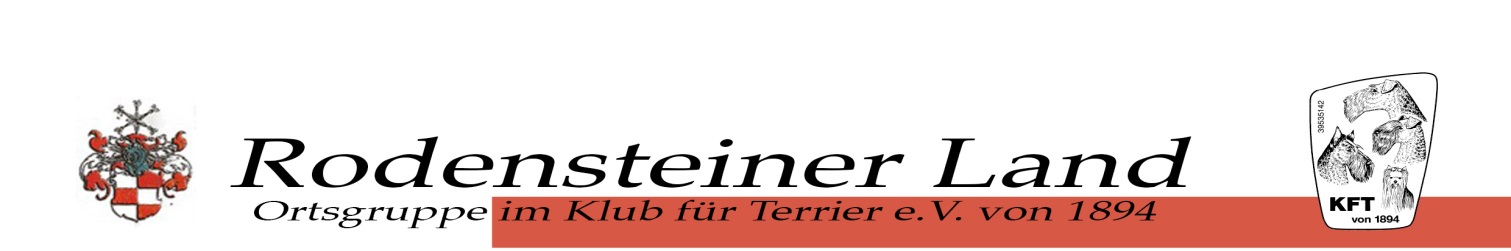 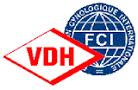 Einladung zur Spezial-Ausstellung für Terrierangeschlossen der DFV e.V. und DCBT e.V.am 09. Juli 2017 in 64625 Bensheim, SparkassenalleeZur Vergabe kommen CAC, Jugend-CAC, Vet.-CAC und VDH Anwartschaften.Einlass: 8.30 Uhr, Beginn des Richtens 10.00 UhrRichter: 			Frau L. Reinelt-Gebauer(D)	Australian, Australian Silky, Bedlington, Border, Boston, Cairn, 				English Toy, Kerry Blue, Norfolk, Norwich, Soft Coated Wheaten, Welsh, West Highland White, Foxterrier-Drahthaar, Foxterrier-GlatthaarHerr R. Jacobs (D)	Airedale, Cesky, Dandie Dinmont, Irish Glen of Imaal, Irish, Lakeland, Manchester, Russischer Schwarzer, Scottish, Sealyham, Skye, Yorkshire, Parson Russell, Japanischer, Brasilianischer, Jack Russell				Bullterrier, Bullterrier Miniatur, Staffordshire Bullterrier, American Staffordshire TerrierAusstellungsleitung :		K.H. Heiselbetz, 64625 Bensheim, Rodensteinstr.105				Tel.: 06251 78522, Fax: 06251 581095 E-Mail: k.heiselbetz@web.deMeldestelle:			H.W. Hemmersbach, 55599 Stein-Bockenheim, Böllerweg 11,				Tel.: 06703 2402, E-Mail: heinz@hemmersbach.orgMeldegeld:			27,-- € für den ersten Hund, 25,-- € für jeden weiteren im gleichen Besitz  20,-- € Veteranen-, Ehrenklasse 10,-- € Jüngstenklasse ,Paarklasse und Zuchtgruppe  0,-- € Junior-HandlingZahlung an Sparkasse Bensheim:	OG Rodensteiner LandIBAN: DE42 5095 0068 0002 1305 73		BIC:    HELADEF1BENBitte beachten Sie die gültigen Veterinärbestimmungen und die aktuelle Ausstellungsordnung. 	Richteränderung vorbehalten. Parkplätze direkt am Ausstellungsgelände.Meldeschluss: 25. Juni 2017Für Ihr leibliches Wohl wird bestens gesorgt, wir freuen uns auf ihren Besuch!Weitere Informationen und Online-Anmeldung unter:www.og-rodensteinerland.de